                                                                ПОСТАНОВЛЕНИЕ                                          проект                   Главы муниципального образования«Натырбовское сельское поселение»«    » января  2021 г.                                              №    .                                              с.Натырбово          О внесении изменений и дополнений в Постановление № 42 от 04.12.2017года                                    «Об утверждении административного регламента по предоставлению   муниципальной услуги «Присвоение (изменение, аннулирование) адреса объектам адресации»»           В соответствии с Федеральными законами  от 06.10.2003 года N 131-ФЗ  «Об общих принципах организации местного самоуправления в Российской Федерации», от 27.07.2010 года  № 210-ФЗ «Об организации предоставления государственных и муниципальных услуг», от 28.12.2013 N 443-ФЗ «О федеральной информационной адресной системе и о внесении изменений в Федеральный закон «Об общих принципах организации местного самоуправления в Российской Федерации», постановлением Правительства Российской Федерации от 19 ноября . N 1221 «Об утверждении Правил присвоения, изменения и аннулирования адресов», руководствуясь Уставом муниципального   образования «Натырбовское сельское поселение»                                                                                П О С Т А Н О В Л Я Ю :Внести в Постановление № 42 от  04.12.2017 года  «Об утверждении административного регламента по предоставлению   муниципальной услуги «Присвоение (изменение, аннулирование) адреса объектам адресации»» следующие изменения и дополнения:              1.1. Пункт 1.3.6. части 1.3. статьи 1 дополнить абзацем следующего содержания:          «Информация о предоставлении муниципальной услуги в письменной форме             предоставляется специалистами администрации на основании письменного обращения            заинтересованного лица в течение 8 дней после получения письменного обращения».              1.2. Часть  2.4 статьи 2  изложить в следующей редакции:              «2.4. Срок предоставления муниципальной услуги.     Предоставление муниципальной услуги составляет 8 дней со дня регистрации заявления       с приложением полного комплекта документов, необходимых для оказания услуги.            В случае представления заявления через многофункциональный центр срок           предоставления муниципальной услуги исчисляется со дня передачи        многофункциональным центром заявления и документов в Администрацию».Контроль за исполнением настоящего постановления  оставляю за собой.Со дня вступления в силу настоящего Постановления, признать утратившими силу                    Постановление главы муниципального образования «Натырбовское сельское                        поселение»  от 29.04.2019 года № 13 «О внесении изменений и дополнений в                     Постановление № 42 от  04.12.2017года «Об утверждении административного                      регламента по предоставлению муниципальной услуги «Присвоение (изменение,                    аннулирование) адреса объектам адресации»»Настоящее постановление  обнародовать на информационном стенде в администрации    поселения  и разместить  на  официальном сайте администрации в сети Интернет  по адресу: //adm-natyrbovo.ru//Настоящее Постановление вступает в силу со дня его обнародования и распространяется на правоотношения, возникшие с 1 января 2021 года.Глава муниципального образования«Натырбовское сельское поселение»                                    Н.В. Касицына  УРЫСЫЕ ФЕДЕРАЦИЕАДЫГЭ РЕСПУБЛИКМУНИЦИПАЛЬНЭ  ГЪЭПСЫКIЭ ЗИIЭ «НАТЫРБЫЕ  КЪОДЖЭ ПСЭУПI»385434 с. Натырбово,ул. Советская № 52тел./факс 9-76-69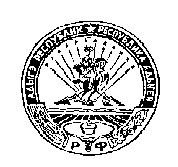 РОССИЙСКАЯ ФЕДЕРАЦИЯРЕСПУБЛИКА АДЫГЕЯМУНИЦИПАЛЬНОЕ ОБРАЗОВАНИЕ«НАТЫРБОВСКОЕ СЕЛЬСКОЕ ПОСЕЛЕНИЕ»385434 с. Натырбово, ул. Советская № 52тел./факс 9-76-69